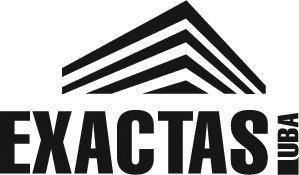 SOLICITUD DE ASIGNACIÓN DE FONDO ROTATORIOFACULTAD DE CIENCIAS EXACTAS Y NATURALESSECRETARÍA DE HACIENDADATOS GENERALESDATOS GENERALESDATOS GENERALESDATOS GENERALESDATOS GENERALESDATOS GENERALESSECTOR SOLICITANTE:SECTOR SOLICITANTE:*indicar Departamento, Secretaría o Dirección.*indicar Departamento, Secretaría o Dirección.*indicar Departamento, Secretaría o Dirección.*indicar Departamento, Secretaría o Dirección.*indicar Departamento, Secretaría o Dirección.MONTO FONDO ROTATORIO:$______________.- (PESOS ___________________________________)$______________.- (PESOS ___________________________________)$______________.- (PESOS ___________________________________)$______________.- (PESOS ___________________________________)$______________.- (PESOS ___________________________________)FINALIDADFINALIDADjustificar la excepcionalidad / urgenciajustificar la excepcionalidad / urgenciajustificar la excepcionalidad / urgenciajustificar la excepcionalidad / urgenciajustificar la excepcionalidad / urgenciaFUENTE DE FINANCIAMIENTO:LÍNEA PRESUPUESTARIA(denominación o número):RESPONSABLE:LEGAJO N°:LEGAJO N°:RESPONSABLE:DNI:DNI:CORREO ELECTRÓNICO:TELÉFONO:TELÉFONO:CORREO ELECTRÓNICO:SUB-RESPONSABLE:LEGAJO N°:LEGAJO N°:SUB-RESPONSABLE:DNI:DNI:CORREO ELECTRÓNICO:TELÉFONO:TELÉFONO:DATOS PARA TRANSFERENCIA BANCARIA DATOS PARA TRANSFERENCIA BANCARIA DATOS PARA TRANSFERENCIA BANCARIA DATOS PARA TRANSFERENCIA BANCARIA DATOS PARA TRANSFERENCIA BANCARIA DATOS PARA TRANSFERENCIA BANCARIA CBU N°:BANCO:NOMBRE DEL TITULARCUIT DEL TITULARDATOS PARA DEPÓSITO EN TARJETA RECARGABLE INSTITUCIONALDATOS PARA DEPÓSITO EN TARJETA RECARGABLE INSTITUCIONALDATOS PARA DEPÓSITO EN TARJETA RECARGABLE INSTITUCIONALDATOS PARA DEPÓSITO EN TARJETA RECARGABLE INSTITUCIONALDATOS PARA DEPÓSITO EN TARJETA RECARGABLE INSTITUCIONALDATOS PARA DEPÓSITO EN TARJETA RECARGABLE INSTITUCIONALTARJETA NºNOMBRE TITULAR:FECHA:FIRMA Y SELLO: